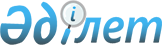 О внесении дополнений в приказ Председателя Агентства Республики Казахстан по информатизации и связи от 10 февраля 2009 года № 59 "Об утверждении Правил определения убытков от повреждения сети и средств телекоммуникаций"Приказ Председателя Агентства Республики Казахстан по информатизации и связи от 20 ноября 2009 года № 470. Зарегистрирован в Министерстве юстиции Республики Казахстан 9 декабря 2009 года № 5967

      В соответствии с пунктом 1 статьи 28 Закона Республики Казахстан "О связи", ПРИКАЗЫВАЮ:



      1. Внести в приказ Председателя Агентства Республики Казахстан по информатизации и связи от 10 февраля 2009 года № 59 "Об утверждении Правил определения убытков от повреждения сети и средств телекоммуникаций" (зарегистрированный в Реестре государственной регистрации нормативных правовых актов за № 5599, опубликованный в газете "Юридическая газета" от 10 апреля 2009 года № 53 (1650)) следующие дополнения:



      в Правилах определения убытков от повреждения сети и средств телекоммуникаций, утвержденных указанным приказом:



      пункт 5:



      дополнить подпунктом 2-1) следующего содержания:

      "2-1) наименование оператора связи и его почтовый адрес;";



      дополнить абзацами шестым и седьмым следующего содержания:

      "При этом, если повреждение (хищение) сети и средств телекоммуникаций произошло в нерабочее время, ночное время, выходные, праздничные дни, которые требуют оперативных аварийно-восстановительных работ, то оператор связи производит фотографирование места повреждения, а также панорамное фотографирование, включающее в себя наименование близлежащих объектов (сооружение, здание, дом или особенности местоположения), визуально идентифицирующие место повреждения и описание характера повреждений (хищений) сети и средств телекоммуникаций. Фотографии и описание характера повреждений (хищений) передаются в соответствующее территориальное подразделение уполномоченного органа.

      Территориальное подразделение уполномоченного органа на основании представленных материалов составляет акт о повреждении (хищении) сети и средств телекоммуникаций и прилагает к нему соответствующие фотографии.".



      2. Департаменту связи Агентства Республики Казахстан по информатизации и связи (Баймуратов А.Е.) обеспечить в установленном законодательстве порядке государственную регистрацию настоящего приказа в Министерстве юстиции Республики Казахстан и его официальное опубликование в средствах массовой информации.



      3. Контроль за исполнением настоящего приказа возложить на заместителя Председателя Агентства Республики Казахстан по информатизации и связи Арифханова А.А.



      4. Настоящий приказ вводится в действие со дня официального опубликования.      Председатель                               К. Есекеев      СОГЛАСОВАН:

      Председатель Комитета

      Национальной безопасности

      Республики Казахстан

      ___________ А.Шабдарбаев

      18 ноября 2009 года
					© 2012. РГП на ПХВ «Институт законодательства и правовой информации Республики Казахстан» Министерства юстиции Республики Казахстан
				